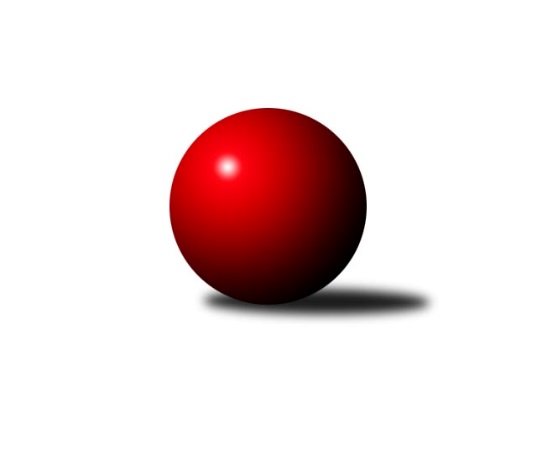 Č.20Ročník 2022/2023	17.3.2023Nejlepšího výkonu v tomto kole: 2714 dosáhlo družstvo: TJ Kunžak AJihočeský KP1 2022/2023Výsledky 20. kolaSouhrnný přehled výsledků:KK Hilton Sez. Ústí B	- TJ Centropen Dačice E	2:6	2608:2673	5.0:7.0	17.3.TJ Sokol Nové Hrady A	- KK Hilton Sez. Ústí A	5.5:2.5	2606:2599	8.0:4.0	17.3.TJ Spartak Soběslav A	- TJ Loko Č. Budějovice B	8:0	2406:2215	9.0:3.0	17.3.TJ Nová Ves u Č. B. A 	- TJ Sokol Písek A	6:2	2572:2466	6.0:6.0	17.3.TJ Kunžak A	- TJ Sokol Chotoviny B	6:2	2714:2618	7.5:4.5	17.3.TJ Dynamo Č. Budějovice A	- KK Lokomotiva Tábor	5:3	2450:2411	4.0:8.0	17.3.Tabulka družstev:	1.	KK Hilton Sez. Ústí A	19	16	1	2	117.5 : 34.5 	147.0 : 81.0 	 2647	33	2.	TJ Nová Ves u Č. B. A	20	11	4	5	88.5 : 71.5 	134.0 : 106.0 	 2513	26	3.	TJ Sokol Nové Hrady A	19	11	1	7	84.0 : 68.0 	125.0 : 103.0 	 2620	23	4.	TJ Loko Č. Budějovice B	20	10	3	7	89.0 : 71.0 	120.5 : 119.5 	 2503	23	5.	TJ Spartak Soběslav A	20	11	0	9	88.0 : 72.0 	120.0 : 120.0 	 2482	22	6.	TJ Dynamo Č. Budějovice A	19	10	1	8	75.0 : 77.0 	103.5 : 124.5 	 2544	21	7.	TJ Centropen Dačice E	20	10	1	9	79.5 : 80.5 	120.5 : 119.5 	 2524	21	8.	KK Hilton Sez. Ústí B	19	7	2	10	66.0 : 86.0 	105.5 : 122.5 	 2507	16	9.	TJ Sokol Písek A	20	7	1	12	62.5 : 97.5 	105.0 : 135.0 	 2468	15	10.	TJ Kunžak A	19	7	0	12	68.5 : 83.5 	110.0 : 118.0 	 2540	14	11.	TJ Sokol Chotoviny B	20	6	0	14	64.5 : 95.5 	103.0 : 137.0 	 2494	12	12.	KK Lokomotiva Tábor	19	4	0	15	53.0 : 99.0 	110.0 : 118.0 	 2478	8Podrobné výsledky kola:	 KK Hilton Sez. Ústí B	2608	2:6	2673	TJ Centropen Dačice E	Pavel Blažek	 	 210 	 222 		432 	 0:2 	 444 	 	214 	 230		Vít Beranovský	Jana Dvořáková	 	 226 	 201 		427 	 1:1 	 432 	 	213 	 219		Jakub Hron	Michal Hajný *1	 	 184 	 229 		413 	 1:1 	 438 	 	226 	 212		Miroslav Kolář	Jiří Mára	 	 210 	 230 		440 	 1:1 	 437 	 	218 	 219		Jiří Malínek	Simona Černušková	 	 226 	 213 		439 	 0:2 	 481 	 	245 	 236		Miloš Křížek	Michal Klimeš	 	 235 	 222 		457 	 2:0 	 441 	 	234 	 207		Stanislav Dvořákrozhodčí: Michal Klimešstřídání: *1 od 51. hodu Miloš MikulaštíkNejlepší výkon utkání: 481 - Miloš Křížek	 TJ Sokol Nové Hrady A	2606	5.5:2.5	2599	KK Hilton Sez. Ústí A	Vojtěch Kříha	 	 215 	 208 		423 	 0:2 	 439 	 	218 	 221		Dušan Lanžhotský	Jiří Konárek	 	 214 	 217 		431 	 2:0 	 428 	 	213 	 215		Jozef Jakubčík	Tomáš Balko	 	 234 	 230 		464 	 1:1 	 464 	 	228 	 236		Pavel Vrbík	Jiří Jelínek	 	 214 	 193 		407 	 1:1 	 431 	 	206 	 225		Jakub Vaniš	Milan Bedri	 	 215 	 226 		441 	 2:0 	 411 	 	204 	 207		Jan Švarc	Michal Kanděra	 	 209 	 231 		440 	 2:0 	 426 	 	202 	 224		Michal Mikuláštíkrozhodčí: Stanislav SladkýNejlepšího výkonu v tomto utkání: 464 kuželek dosáhli: Tomáš Balko, Pavel Vrbík	 TJ Spartak Soběslav A	2406	8:0	2215	TJ Loko Č. Budějovice B	Jaroslav Chalaš	 	 199 	 177 		376 	 1:1 	 359 	 	176 	 183		Zdeňa Štruplová	Alena Dudová	 	 240 	 193 		433 	 2:0 	 377 	 	196 	 181		Karel Vlášek	Luboš Přibyl	 	 186 	 193 		379 	 1:1 	 377 	 	189 	 188		Jiří Douda	Vlastimil Šlajs	 	 228 	 188 		416 	 1:1 	 387 	 	187 	 200		Milada Šafránková	Jindřich Kopic	 	 183 	 199 		382 	 2:0 	 355 	 	171 	 184		Miroslava Vondrušová	Jan Štefan	 	 205 	 215 		420 	 2:0 	 360 	 	187 	 173		Veronika Kulovározhodčí: Alena DudováNejlepší výkon utkání: 433 - Alena Dudová	 TJ Nová Ves u Č. B. A 	2572	6:2	2466	TJ Sokol Písek A	Jan Tesař	 	 227 	 199 		426 	 1:1 	 421 	 	200 	 221		Tomáš Brückler	Saša Sklenář	 	 221 	 218 		439 	 1:1 	 419 	 	197 	 222		Iva Švejcarová	Pavel Jesenič	 	 234 	 204 		438 	 2:0 	 370 	 	178 	 192		Alexandra Králová	Libor Doubek	 	 223 	 191 		414 	 1:1 	 418 	 	199 	 219		Petr Kolařík	Ilona Hanáková	 	 224 	 204 		428 	 1:1 	 387 	 	181 	 206		Drahomíra Nedomová	Martin Vašíček	 	 212 	 215 		427 	 0:2 	 451 	 	221 	 230		Jitka Koreckározhodčí: Jan TesařNejlepší výkon utkání: 451 - Jitka Korecká	 TJ Kunžak A	2714	6:2	2618	TJ Sokol Chotoviny B	Jiří Brát	 	 195 	 209 		404 	 0:2 	 465 	 	236 	 229		Martina Křemenová	Pavel Jirků	 	 213 	 199 		412 	 0:2 	 448 	 	219 	 229		Petr Křemen	Dana Kopečná	 	 213 	 229 		442 	 1.5:0.5 	 440 	 	213 	 227		Lenka Křemenová	Lukáš Brtník	 	 251 	 239 		490 	 2:0 	 439 	 	220 	 219		Lenka Křemenová	Michal Horák	 	 253 	 248 		501 	 2:0 	 431 	 	210 	 221		David Bartoň	Radek Hrůza *1	 	 220 	 245 		465 	 2:0 	 395 	 	206 	 189		Alena Makovcovározhodčí: Lukáš Brtníkstřídání: *1 od 1. hodu Radek HrůzaNejlepší výkon utkání: 501 - Michal Horák	 TJ Dynamo Č. Budějovice A	2450	5:3	2411	KK Lokomotiva Tábor	Lukáš Chmel	 	 215 	 222 		437 	 1:1 	 422 	 	199 	 223		Martin Jinda	Miroslav Kraus	 	 190 	 202 		392 	 0:2 	 433 	 	200 	 233		Pavel Kořínek	Vít Šebestík	 	 199 	 223 		422 	 2:0 	 353 	 	185 	 168		Marie Myslivcová	Patrik Postl	 	 178 	 199 		377 	 0:2 	 402 	 	195 	 207		Vladimír Kučera	Vít Ondřich	 	 198 	 204 		402 	 0:2 	 425 	 	215 	 210		Petra Hodoušková	Jakub Kožich	 	 224 	 196 		420 	 1:1 	 376 	 	177 	 199		Zdeněk Zemanrozhodčí: Tomáš VašekNejlepší výkon utkání: 437 - Lukáš ChmelPořadí jednotlivců:	jméno hráče	družstvo	celkem	plné	dorážka	chyby	poměr kuž.	Maximum	1.	Petr Chval 	KK Hilton Sez. Ústí A	466.26	303.5	162.8	2.3	10/11	(526)	2.	Jiří Jelínek 	TJ Sokol Nové Hrady A	450.38	307.5	142.9	5.5	9/9	(512)	3.	Pavel Vrbík 	KK Hilton Sez. Ústí A	450.31	299.9	150.4	2.7	11/11	(485)	4.	Jakub Kožich 	TJ Dynamo Č. Budějovice A	446.57	296.7	149.9	3.1	9/10	(487)	5.	Michal Kanděra 	TJ Sokol Nové Hrady A	445.18	302.2	143.0	5.4	9/9	(484)	6.	Jiří Konárek 	TJ Sokol Nové Hrady A	443.15	305.6	137.5	6.8	9/9	(477)	7.	Michal Mikuláštík 	KK Hilton Sez. Ústí A	440.10	300.8	139.3	5.0	8/11	(510)	8.	Miroslav Kolář 	TJ Centropen Dačice E	438.20	300.0	138.2	4.7	10/10	(514)	9.	Milan Bedri 	TJ Sokol Nové Hrady A	437.07	306.7	130.3	7.6	9/9	(487)	10.	Dušan Jelínek 	KK Hilton Sez. Ústí A	436.92	298.6	138.3	5.0	9/11	(465)	11.	Vít Šebestík 	TJ Dynamo Č. Budějovice A	436.60	296.7	139.9	5.9	9/10	(474)	12.	Michal Horák 	TJ Kunžak A	435.77	294.9	140.9	5.8	10/10	(501)	13.	Martin Vašíček 	TJ Nová Ves u Č. B. A 	435.40	292.7	142.7	4.8	9/9	(463)	14.	Jitka Korecká 	TJ Sokol Písek A	435.10	301.8	133.4	3.8	8/10	(472)	15.	Stanislava Hladká 	TJ Sokol Nové Hrady A	434.81	292.1	142.7	3.9	6/9	(467)	16.	Vladimír Kučera 	KK Lokomotiva Tábor	434.77	296.0	138.8	4.5	10/10	(518)	17.	Lukáš Brtník 	TJ Kunžak A	433.54	292.0	141.6	5.0	10/10	(490)	18.	Stanislav Dvořák 	TJ Centropen Dačice E	432.28	297.1	135.2	5.8	10/10	(506)	19.	Miloš Křížek 	TJ Centropen Dačice E	431.12	295.1	136.0	5.2	10/10	(498)	20.	Michal Klimeš 	KK Hilton Sez. Ústí B	431.03	298.1	132.9	5.8	7/9	(469)	21.	Jozef Jakubčík 	KK Hilton Sez. Ústí A	430.88	300.7	130.2	6.0	8/11	(457)	22.	Dušan Lanžhotský 	KK Hilton Sez. Ústí A	430.59	294.3	136.3	5.2	9/11	(479)	23.	Pavel Blažek 	KK Hilton Sez. Ústí B	429.82	291.7	138.1	6.0	8/9	(477)	24.	Jan Štefan 	TJ Spartak Soběslav A	428.40	293.2	135.2	3.7	10/10	(448)	25.	Ilona Hanáková 	TJ Nová Ves u Č. B. A 	428.17	291.6	136.6	6.1	9/9	(461)	26.	Milada Šafránková 	TJ Loko Č. Budějovice B	427.97	294.8	133.2	4.5	10/11	(484)	27.	David Bartoň 	TJ Sokol Chotoviny B	427.46	295.2	132.3	6.6	11/11	(470)	28.	Jindřich Kopic 	TJ Spartak Soběslav A	426.85	288.9	138.0	6.2	10/10	(484)	29.	Vlastimil Šlajs 	TJ Spartak Soběslav A	425.88	288.5	137.4	7.0	10/10	(488)	30.	Lenka Křemenová 	TJ Sokol Chotoviny B	425.01	291.7	133.4	4.8	11/11	(474)	31.	Radek Hrůza 	TJ Kunžak A	423.89	296.5	127.4	7.3	10/10	(480)	32.	Lukáš Chmel 	TJ Dynamo Č. Budějovice A	422.58	295.0	127.5	7.2	10/10	(480)	33.	Petr Kolařík 	TJ Sokol Písek A	422.45	291.9	130.5	8.3	10/10	(464)	34.	Miloš Mikulaštík 	KK Hilton Sez. Ústí B	421.56	292.9	128.7	6.5	8/9	(482)	35.	Veronika Kulová 	TJ Loko Č. Budějovice B	420.92	292.9	128.0	6.4	10/11	(459)	36.	Michal Hajný 	KK Hilton Sez. Ústí B	420.48	291.3	129.2	7.3	9/9	(471)	37.	Zdeněk Zeman 	KK Lokomotiva Tábor	420.28	288.6	131.6	4.4	8/10	(483)	38.	Jiří Pokorný 	TJ Nová Ves u Č. B. A 	420.28	286.6	133.6	6.8	9/9	(479)	39.	Pavel Jesenič 	TJ Nová Ves u Č. B. A 	419.70	284.1	135.6	5.3	9/9	(450)	40.	Pavel Jirků 	TJ Kunžak A	418.96	292.1	126.8	8.5	10/10	(477)	41.	Lenka Křemenová 	TJ Sokol Chotoviny B	417.91	291.7	126.2	8.3	11/11	(468)	42.	Petra Hodoušková 	KK Lokomotiva Tábor	417.88	292.1	125.8	9.2	8/10	(443)	43.	Jiří Malínek 	TJ Centropen Dačice E	417.59	295.6	121.9	8.8	9/10	(479)	44.	Zdeňa Štruplová 	TJ Loko Č. Budějovice B	417.26	290.7	126.6	7.5	10/11	(478)	45.	Martin Jinda 	KK Lokomotiva Tábor	417.07	289.4	127.7	6.8	9/10	(471)	46.	Alena Dudová 	TJ Spartak Soběslav A	416.62	290.1	126.5	6.5	10/10	(460)	47.	Jiří Mára 	KK Hilton Sez. Ústí B	415.97	284.4	131.6	7.1	8/9	(482)	48.	Jiří Douda 	TJ Loko Č. Budějovice B	415.56	292.0	123.6	7.3	9/11	(479)	49.	Vít Beranovský 	TJ Centropen Dačice E	414.78	292.3	122.5	8.5	8/10	(473)	50.	Miroslava Vondrušová 	TJ Loko Č. Budějovice B	414.40	291.1	123.3	9.1	9/11	(460)	51.	Jiří Brát 	TJ Kunžak A	414.24	285.3	129.0	8.0	10/10	(507)	52.	Petr Křemen 	TJ Sokol Chotoviny B	413.63	291.5	122.1	9.0	11/11	(461)	53.	Vojtěch Kříha 	TJ Sokol Nové Hrady A	413.19	293.0	120.2	8.2	8/9	(457)	54.	Libor Doubek 	TJ Nová Ves u Č. B. A 	412.56	285.8	126.8	7.2	8/9	(479)	55.	Vít Ondřich 	TJ Dynamo Č. Budějovice A	410.98	289.5	121.5	9.9	8/10	(478)	56.	Michal Takács 	TJ Loko Č. Budějovice B	409.77	287.7	122.1	9.3	8/11	(444)	57.	Jana Dvořáková 	KK Hilton Sez. Ústí B	409.15	284.1	125.0	7.0	6/9	(439)	58.	Dana Kopečná 	TJ Kunžak A	407.16	291.2	115.9	8.4	9/10	(460)	59.	Tomáš Brückler 	TJ Sokol Písek A	406.60	281.6	125.0	8.2	10/10	(429)	60.	Zuzana Klivanová 	TJ Centropen Dačice E	406.56	280.3	126.2	7.8	8/10	(452)	61.	Drahomíra Nedomová 	TJ Sokol Písek A	406.37	290.8	115.5	8.9	9/10	(436)	62.	Alexandra Králová 	TJ Sokol Písek A	406.35	285.9	120.4	8.8	9/10	(462)	63.	Pavel Kořínek 	KK Lokomotiva Tábor	405.14	279.9	125.2	7.1	8/10	(466)	64.	Luboš Přibyl 	TJ Spartak Soběslav A	400.07	284.8	115.3	10.6	7/10	(423)	65.	Marie Myslivcová 	KK Lokomotiva Tábor	399.74	281.7	118.0	7.7	8/10	(475)	66.	Dobroslava Procházková 	TJ Nová Ves u Č. B. A 	399.47	281.8	117.7	9.1	8/9	(466)	67.	Miroslav Kraus 	TJ Dynamo Č. Budějovice A	398.46	287.2	111.2	10.3	10/10	(451)	68.	Jaroslav Chalaš 	TJ Spartak Soběslav A	398.03	286.3	111.7	8.9	9/10	(454)	69.	Alena Makovcová 	TJ Sokol Chotoviny B	394.95	280.2	114.8	9.0	11/11	(464)		Radek Hrůza 	TJ Kunžak A	459.50	299.0	160.5	3.5	2/10	(489)		Jakub Vaniš 	KK Hilton Sez. Ústí A	443.39	300.1	143.3	4.8	6/11	(517)		Karel Hanzal 	TJ Kunžak A	443.00	291.0	152.0	10.0	1/10	(443)		Václav Klojda  ml.	TJ Loko Č. Budějovice B	443.00	315.0	128.0	5.0	1/11	(443)		Tomáš Vašek 	TJ Dynamo Č. Budějovice A	441.00	300.0	141.0	6.0	1/10	(441)		Saša Sklenář 	TJ Nová Ves u Č. B. A 	437.50	283.5	154.0	4.0	1/9	(439)		Tereza Kříhová 	TJ Sokol Nové Hrady A	437.50	304.5	133.0	5.5	1/9	(439)		Tomáš Balko 	TJ Sokol Nové Hrady A	436.17	294.9	141.3	7.6	4/9	(464)		Miloš Filip 	TJ Sokol Chotoviny B	435.17	301.5	133.7	5.3	3/11	(456)		Iveta Kabelková 	TJ Centropen Dačice E	434.71	300.0	134.7	5.9	1/10	(447)		Jan Uhlíř 	KK Hilton Sez. Ústí B	433.00	308.0	125.0	9.0	1/9	(433)		Marie Lukešová 	TJ Sokol Písek A	432.12	297.2	134.9	7.8	5/10	(494)		Jiří Květoň 	TJ Dynamo Č. Budějovice A	431.78	297.3	134.4	6.8	3/10	(451)		Petr Hamerník 	TJ Sokol Nové Hrady A	431.00	305.0	126.0	9.0	1/9	(431)		Milena Šebestová 	TJ Sokol Nové Hrady A	428.25	298.3	130.0	4.0	2/9	(457)		Daniel Kovář 	TJ Centropen Dačice E	428.00	286.5	141.5	6.0	2/10	(432)		Simona Černušková 	KK Hilton Sez. Ústí B	427.42	288.5	139.0	5.3	4/9	(490)		Jan Švarc 	KK Hilton Sez. Ústí A	426.43	298.5	127.9	5.9	7/11	(494)		Tomáš Reban 	TJ Loko Č. Budějovice B	425.23	294.0	131.3	6.2	6/11	(463)		Michal Nový 	TJ Sokol Chotoviny B	425.00	293.0	132.0	10.7	1/11	(435)		Patrik Postl 	TJ Dynamo Č. Budějovice A	424.56	285.7	138.9	4.0	6/10	(460)		Kristýna Nováková 	TJ Dynamo Č. Budějovice A	419.50	294.7	124.8	8.0	6/10	(459)		Iva Švejcarová 	TJ Sokol Písek A	419.00	270.0	149.0	7.0	1/10	(419)		Martina Křemenová 	TJ Sokol Chotoviny B	417.57	293.2	124.4	8.3	5/11	(465)		Gabriela Kozáková 	TJ Sokol Chotoviny B	413.50	293.9	119.6	9.5	4/11	(480)		Libor Tomášek 	TJ Sokol Nové Hrady A	413.00	299.5	113.5	12.0	2/9	(414)		Jakub Hron 	TJ Centropen Dačice E	412.00	292.0	120.0	13.5	2/10	(432)		Jolana Jelínková 	KK Lokomotiva Tábor	410.08	290.7	119.4	8.4	6/10	(491)		Jan Tesař 	TJ Nová Ves u Č. B. A 	409.92	293.6	116.3	9.2	4/9	(442)		Karel Vlášek 	TJ Loko Č. Budějovice B	409.11	289.7	119.4	9.8	3/11	(459)		Jana Křivanová 	TJ Spartak Soběslav A	408.00	286.5	121.5	12.5	2/10	(452)		Vladislav Papáček 	TJ Sokol Písek A	407.50	281.0	126.5	9.5	2/10	(421)		David Štiller 	KK Hilton Sez. Ústí B	403.81	277.6	126.3	8.7	4/9	(440)		Milena Kümmelová 	TJ Dynamo Č. Budějovice A	400.00	275.0	125.0	6.0	1/10	(400)		Petr Klimek 	KK Lokomotiva Tábor	395.00	276.4	118.6	10.2	5/10	(442)		Vladimír Vlček 	TJ Nová Ves u Č. B. A 	394.50	279.0	115.5	7.5	1/9	(398)		Antonín Brtník 	TJ Centropen Dačice E	394.50	282.6	111.9	10.0	4/10	(435)		Miroslav Vacko 	TJ Sokol Chotoviny B	388.00	272.0	116.0	7.0	1/11	(388)		Josef Schleiss 	TJ Spartak Soběslav A	382.33	277.3	105.0	9.3	3/10	(391)		Bedřich Vondruš 	TJ Loko Č. Budějovice B	381.33	274.3	107.0	9.0	3/11	(420)		Kateřina Maršálková 	TJ Sokol Písek A	381.17	266.2	115.0	8.9	4/10	(411)		Petr Zítek 	TJ Sokol Písek A	372.30	262.9	109.4	12.5	5/10	(437)		Vojtěch Křivan 	TJ Spartak Soběslav A	360.00	239.0	121.0	8.0	1/10	(360)		Vladimír Křivan 	TJ Spartak Soběslav A	334.00	246.0	88.0	17.0	1/10	(334)Sportovně technické informace:Starty náhradníků:registrační číslo	jméno a příjmení 	datum startu 	družstvo	číslo startu27026	Jakub Hron	17.03.2023	TJ Centropen Dačice E	2x16640	Iva Švejcarová	17.03.2023	TJ Sokol Písek A	1x21955	Radek Hrůza	17.03.2023	TJ Kunžak A	3x5878	Karel Vlášek	17.03.2023	TJ Loko Č. Budějovice B	4x848	Saša Sklenář	17.03.2023	TJ Nová Ves u Č. B. A 	3x
Hráči dopsaní na soupisku:registrační číslo	jméno a příjmení 	datum startu 	družstvo	Program dalšího kola:21. kolo24.3.2023	pá	17:30	TJ Kunžak A - KK Lokomotiva Tábor (dohrávka z 13. kola)	24.3.2023	pá	17:30	KK Hilton Sez. Ústí A - KK Hilton Sez. Ústí B (dohrávka z 13. kola)	24.3.2023	pá	18:00	TJ Dynamo Č. Budějovice A - TJ Sokol Nové Hrady A (dohrávka z 14. kola)	31.3.2023	pá	17:00	TJ Centropen Dačice E - TJ Sokol Písek A	31.3.2023	pá	17:30	KK Lokomotiva Tábor - KK Hilton Sez. Ústí B	31.3.2023	pá	17:30	KK Hilton Sez. Ústí A - TJ Loko Č. Budějovice B	31.3.2023	pá	18:00	TJ Dynamo Č. Budějovice A - TJ Kunžak A	31.3.2023	pá	18:00	TJ Sokol Chotoviny B - TJ Spartak Soběslav A	31.3.2023	pá	18:00	TJ Sokol Nové Hrady A - TJ Nová Ves u Č. B. A 	Nejlepší šestka kola - absolutněNejlepší šestka kola - absolutněNejlepší šestka kola - absolutněNejlepší šestka kola - absolutněNejlepší šestka kola - dle průměru kuželenNejlepší šestka kola - dle průměru kuželenNejlepší šestka kola - dle průměru kuželenNejlepší šestka kola - dle průměru kuželenNejlepší šestka kola - dle průměru kuželenPočetJménoNázev týmuVýkonPočetJménoNázev týmuPrůměr (%)Výkon4xMichal HorákKunžak A5013xMichal HorákKunžak A114.065014xLukáš BrtníkKunžak A4903xLukáš BrtníkKunžak A111.554906xMiloš KřížekDačice E4813xAlena DudováSoběslav 111.514331xMartina KřemenováChotoviny B4654xJitka KoreckáPísek 109.324517xPavel VrbíkSK Sez. Ústí A4641xTomáš BalkoNové Hrady A108.734641xTomáš BalkoNové Hrady A4645xPavel VrbíkSK Sez. Ústí A108.73464